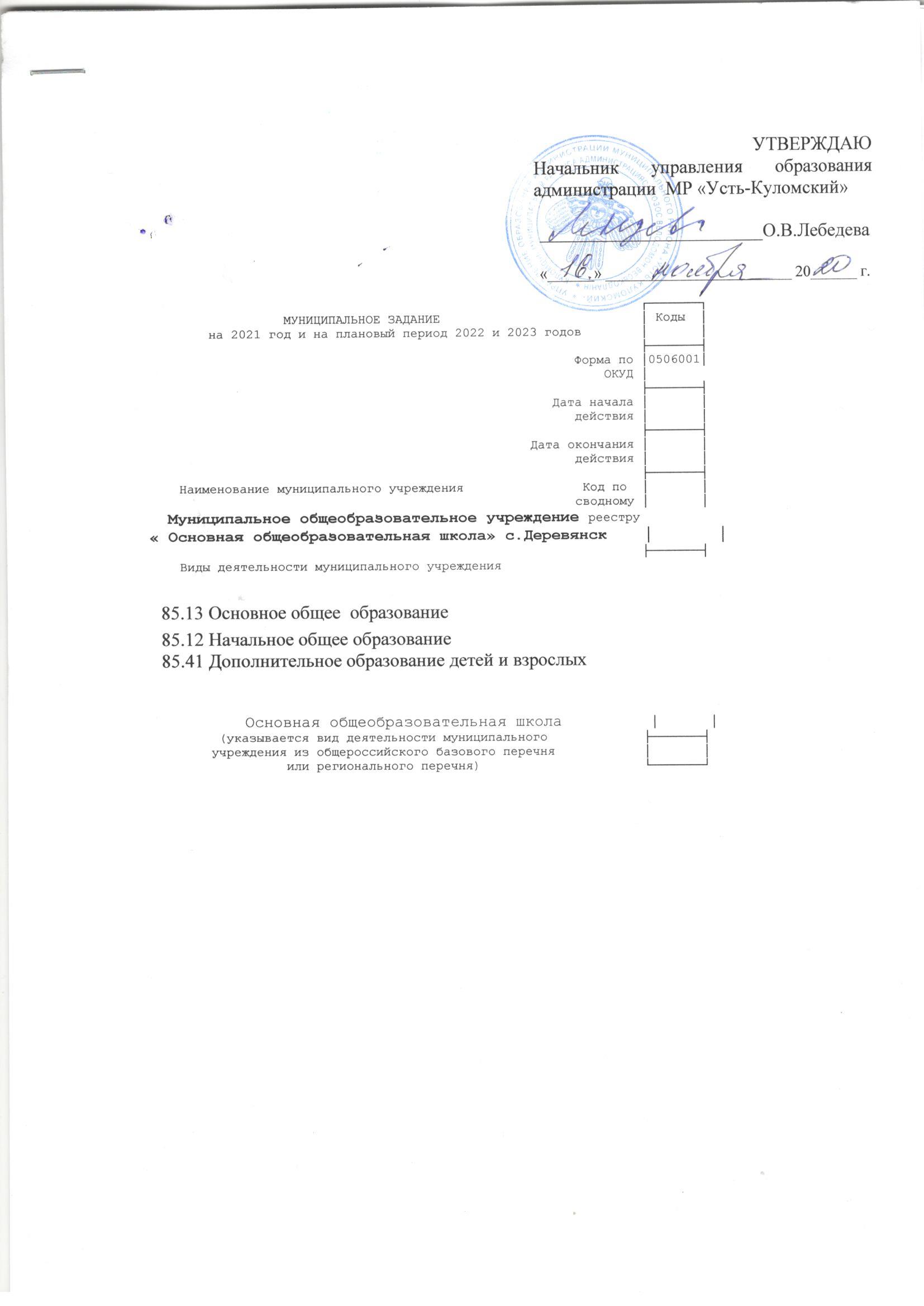 Часть 1. Сведения об оказываемых муниципальных услугах <1>                              Раздел ___1_____                                                                         ┌─────┐Наименование муниципальной услуги :                       Код по │     │    Реализация основных общеобразовательных программ     общероссийскому │     │    начального общего, основного общего  образовани_    2. Категории потребителей муниципальной услуги              базовому │     │    Дети в возрасте от 6 лет 6 месяцев до 18 лет             перечню или │     │    _______________________________________________        региональному │     │    _______________________________________________              перечню └─────┘    3.  Показатели,  характеризующие  объем  и (или) качество муниципальной услуги    3.1. Показатели, характеризующие качество муниципальной услуги <2> 3.2. Показатели, характеризующие объем муниципальной услуги    4.  Нормативные  правовые  акты,  устанавливающие  размер  платы (цену, тариф) либо порядок ее (его) установления    5. Порядок оказания муниципальной услуги    5.1. Нормативные правовые акты, регулирующие порядок оказания муниципальной услуги :          Конституция Российской Федерации, принятая всенародным голосованием 12.12 (в редакции последних изменений)Конвенция о правах ребёнка, одобрена Генеральной ассамблеей ООН 20.11.89Федеральный закон от 06.10.2003 №131- ФЗ «Об общих принципах организации местного самоуправления в Российской Федерации» (в редакции последних изменений)Закон Российской Федерации от 10.07.92 №3266-1 «Об образовании» (в редакции последних изменений)Федеральный закон от24.07.98 №124-ФЗ «Об основных гарантиях прав ребёнка в Российской Федерации» (в редакции последних изменений)Федеральный закон от 22.08.2004 №122-ФЗ «О внесении изменений в законодательные акты Российской Федерации и признании утратившими силу некоторых законодательных актов Российской Федерации в связи с принятием Федеральных законов «О внесении изменений и дополнений в Федеральный закон « Об общих принципах организации законодательных (представительных) и исполнительных органов государственной власти субъектов Российской Федерации и «Об общих принципах организации местного самоуправления в Российской Федерации» (в редакции последних изменений)Закон Российской Федерации от 07.02.92 №2300-1 « О защите прав потребителей» (в редакции последних изменений)Закон Российской Федерации от 24.06.99 №120-ФЗ «Об основах системы профилактики безнадзорности и правонарушений несовершеннолетних» (в редакции последних изменений)Федеральный закон от 31.05.2002 № 62-ФЗ « О гражданстве Российской Федерации» (в редакции последних изменений)Федеральный закон от 19.02.93 № 4528-1 « О беженцах» (в редакции последних изменений)Федеральный закон от 19.02.93 №4530-1-ФЗ « О вынужденных переселенцах» (в редакции последних изменений)Федеральный закон от 25.07.2002 №115-ФЗ «О правовом положении иностранных граждан в Российской Федерации» (в редакции последних изменений)Федеральный закон от 02.05.2006 №59-ФЗ « О порядке рассмотрений обращений граждан Российской Федерации»Постановление Правительства РФ от 19.03.2001 № 196 «об утверждении Типового положения об общеобразовательном учреждении» (в редакции последних изменений)Постановление Правительства РФ от 14.07.2008 №522 « Об утверждении положения о государственной аккредитации образовательных учреждений и научных организаций»Постановление Правительства РФ от 31.03.2009 №277 « Об утверждении положения о лицензировании образовательной деятельности»Постановление главного санитарного врача РФ от 23.07.2003 № 45 « Об утверждении СанПиН 2.4.5.2409-8»Постановление Главного государственного санитарного врача РФ от28.11.2003 №44 «О введении в действие санитарно- эпидемиологических правил и нормативов СанПиН 2.4.2.1178-02 « Гигиенические требования к условиям обучения в общеобразовательных учреждениях»Приказ Министра образования РФ от 23.06.2000 №1884 «Об  утверждении Положения о получении общего образования в форме экстерната»Приказ Министра образования РФ от 03.2004 №1312 «Об утверждении федерального базисного учебного плана и примерных учебных планов для образовательных учреждений, реализующих программы общего образованияПриказ Министерства образования и науки РФ от 28.11.2008 №362 « Об утверждении положения  о формах и порядке проведения государственной итоговой аттестации обучающихся, освоивших основные образовательные программы среднего (полного) общего образованияУстав Муниципального общеобразовательного учреждения «Средняя общеобразовательная школа» с.Деревянск5.2.  Порядок  информирования  потенциальных потребителей муниципальной услуги:                Часть 2. Сведения о выполняемых работах <3>                              Раздел _______                                                                                                                            ┌─────┐    1. Наименование работы ________________________          Код по               │     │    _______________________________________________ общероссийскому │     │    2. Категории потребителей работы                                                     базовому │     │    _______________________________________________          перечню или │     │    _______________________________________________      региональному │     │                                                            перечню └─────┘    3. Показатели, характеризующие объем и (или) качество работы    3.1. Показатели, характеризующие качество работы <4>    3.2. Показатели, характеризующие объем работы  Часть 3. Прочие сведения о муниципальном задании <5>     1. Основания (условия и порядок)для досрочного прекращения выполнения муниципального    задания                    ____________________________________________    2. Иная информация, необходимая для выполнения (контроля за выполнением)муниципального задания     ____________________________________________    3. Порядок контроля за выполнением муниципального задания    4. Требования к отчетности о выполнении муниципального задания ___________________________________________________________________________________    4.1.  Периодичность  представления  отчетов о выполнении муниципальногозадания _________________1 раз в год__________________________________________________________________________________________________________________    4.2. Сроки представления отчетов о выполнении муниципального задания _____________________до 01 января следующего года____________________________    4.2.1.   Сроки   представления  предварительного  отчета  о  выполнениимуниципального задания _______________________________________________________________________________________________________________________________    4.3.  Иные  требования к отчетности о выполнении муниципального задания___________________________________________________________________________    5.  Иные показатели, связанные с выполнением муниципального задания <6>___________________________________________________________________________    --------------------------------    <1>  Формируется  при  установлении  муниципального задания на оказаниемуниципального  услуги  (услуг)  и  выполнение  работы  (работ)  и содержиттребования  к  оказанию муниципальной услуги (услуг) раздельно по каждой измуниципальных услуг с указанием порядкового номера раздела.    <2>  Заполняется при установлении показателей, характеризующих качествомуниципальной  услуги,  в  общероссийском  базовом перечне или региональномперечне муниципальных услуг и работ.    <3>  Формируется  при  установлении  муниципального задания на оказаниемуниципальной  услуги  (услуг)  и  выполнение  работы  (работ)  и  содержиттребования  к  выполнению  работы  (работ)  раздельно  по каждой из работ суказанием порядкового номера раздела.    <4>  Заполняется при установлении показателей, характеризующих качествоработы,   в   общероссийском   базовом  перечне  или  региональном  перечнемуниципальных услуг и работ.    <5> Заполняется в целом по муниципальному заданию.    <6>  В числе иных показателей может быть указано допустимое (возможное)отклонение  от  выполнения  муниципального  задания  (части  муниципальногозадания),  в  пределах  которого  оно  (его  часть)  считается  выполненным(выполненной),  при  принятии  органом, осуществляющим функции и полномочияучредителя  муниципальных  бюджетных  или  автономных  учреждений,  главнымраспорядителем средств муниципального бюджета, в ведении которого находятсямуниципальные   казенные   учреждения,   решения   об  установлении  общегодопустимого (возможного) отклонения от выполнения муниципального задания, впределах  которого  оно  считается  выполненным  (в  процентах,  абсолютныхвеличинах).    В    этом    случае   допустимые   (возможные)   отклонения,предусмотренные подпунктами 3.1 и 3.2 настоящего муниципального задания, незаполняются.".Уникальный номер реестровой записиПоказатель, характеризующий содержание муниципальной услуги (по справочникам)Показатель, характеризующий содержание муниципальной услуги (по справочникам)Показатель, характеризующий содержание муниципальной услуги (по справочникам)Показатель, характеризующий условия (формы) оказания муниципальной услуги (по справочникам)Показатель, характеризующий условия (формы) оказания муниципальной услуги (по справочникам)Показатель качества муниципальной услугиПоказатель качества муниципальной услугиПоказатель качества муниципальной услугиЗначение показателя качества муниципальной услугиЗначение показателя качества муниципальной услугиЗначение показателя качества муниципальной услугиДопустимые (возможные) отклонения от установленных показателей качества муниципальной услугиДопустимые (возможные) отклонения от установленных показателей качества муниципальной услугиУникальный номер реестровой записи___________(наименование показателя)___________(наименование показателя)___________(наименование показателя)____________(наименование показателя)____________(наименование показателя)наименование показателяединица измеренияединица измерения2021 год (очередной финансовый год)2022 год (1-й год планового периода)2023 год (2-й год планового периода)в процентахв абсолютных показателяхУникальный номер реестровой записи___________(наименование показателя)___________(наименование показателя)___________(наименование показателя)____________(наименование показателя)____________(наименование показателя)наименование показателянаименованиекод по ОКЕИ2021 год (очередной финансовый год)2022 год (1-й год планового периода)2023 год (2-й год планового периода)в процентахв абсолютных показателях123456789101112131403073000004401. Выполнение количества часов, предусмотренных на реализацию  каждого предмета по основным общеобразовательным программамПроцент, %7441001001001003073000004401. Выполнение количества часов, предусмотренных на реализацию  каждого предмета по основным общеобразовательным программамПроцент, %744102.   Соответствие     
перечня учебных предметов и наличие рабочих      
учебных программ по   каждому учебному предмету в соответствии с          
требованиями Базисного    учебного плана для    образовательных учреждений Российской Федерации и   Республики Коми     Процент,%744100100100103. Подтверждение полноты реализации содержания     теоретической и практической частей учебного материала  (изученных тем) учебной  программы по каждому   учебному предмету,  обеспечивающему реализацию основных общеобразовательных  программ и      предусмотренному учебным  планом, по записям в  классном журналеПроцент,%744100100100104. Соответствие  требованиям  общеобразовательных  программ начального общего образования и санитарно-гигиеническим нормам комплектов  учебников и учебно-методических материаловПроцент,%74490100100105. Соответствие оборудования и средств  обучения, компьютерной техники и  программного обеспечения требованиям учебной программыПроцент,%74490100100106. Укомплектованность штатными педагогическими кадрамиПроцент,%744100100100107. Наличие педагогов с  высшим   профессиональным      образованиемПроцент,%744626262108. Наличие педагогов,  имеющих первую или высшую   квалификационную категориюПроцент,%744808787109. Наличие педагогических работников, повысивших квалификацию за 5 предшествующих летПроцент,%7441001001001010. Организация    качественного одноразового (двухразового по желанию родителей)  горячего питанияПроцент,%7441001001001011. Обеспечение   выполнения санитарно - гигиенических требований  при организации   обучения школьников.  (Соответствие   расписания учебных      занятий требованиям  СанПиН к режиму  образовательного  процесса )Процент,%7441001001001012. Соответствие  учебных помещений  требованиям СанПиН по  воздушно-тепловому режиму, освещению,    водоснабжениюПроцент,%7449090901013. Соответствие  оснащения   общеобразовательного   учреждения действующим  нормативам    противопожарной и антитеррористическойбезопасностиПроцент,%74490901001014. Соответствие уровня и качества подготовки  обучающихся требованиям   ГосстандартаПроцент,%74480801001015. Соответствие  предоставляемых  общеобразовательным  учреждением образовательных услуг ожиданиям потребителей  (данные на основе  социологических     исследований и обращений  граждан).    Процент,%74490909010Уникальный номер реестровой записиПоказатель, характеризующий содержание муниципальной услуги (по справочникам)Показатель, характеризующий содержание муниципальной услуги (по справочникам)Показатель, характеризующий содержание муниципальной услуги (по справочникам)Показатель, характеризующий условия (формы) оказания муниципальной услуги (по справочникам)Показатель, характеризующий условия (формы) оказания муниципальной услуги (по справочникам)Показатель объема муниципальной услугиПоказатель объема муниципальной услугиПоказатель объема муниципальной услугиЗначение показателя объема муниципальной услугиЗначение показателя объема муниципальной услугиЗначение показателя объема муниципальной услугиРазмер платы (цена, тариф)Размер платы (цена, тариф)Размер платы (цена, тариф)Допустимые (возможные) отклонения от установленных показателей качества муниципальной услугиДопустимые (возможные) отклонения от установленных показателей качества муниципальной услугиУникальный номер реестровой записи___________(наименование показателя)___________(наименование показателя)___________(наименование показателя)___________(наименование показателя)___________(наименование показателя)наименование показателяединица измеренияединица измерения2021 год (очередной финансовый год)2022 год (1-й год планового периода)2023год (2-й год планового периода)20__ год (очередной финансовый год)20__ год (1-й год планового периода)20__ год (2-й год планового периода)в процентахв абсолютных показателяхУникальный номер реестровой записи___________(наименование показателя)___________(наименование показателя)___________(наименование показателя)___________(наименование показателя)___________(наименование показателя)наименование показателянаименованиекод по ОКЕИ2021 год (очередной финансовый год)2022 год (1-й год планового периода)2023год (2-й год планового периода)20__ год (очередной финансовый год)20__ год (1-й год планового периода)20__ год (2-й год планового периода)в процентахв абсолютных показателях12345678910111213141513140307300000440Кол-во обучающихсячеловек7926260600307300000440Нормативный правовой актНормативный правовой актНормативный правовой актНормативный правовой актНормативный правовой актвидпринявший органдатаномернаименование12345Способ информированияСостав размещаемой информацииЧастота обновления информации123Информационные стенды/уголки для получателей услуг в помещении образовательного учрежденияЛицензия на право ведения образовательной деятельностиСвидетельство о государственной аккредитации, Устав учреждения, справочные телефоны, Ф.И.О. специалистов, порядок подачи жалоб и предложенийПо мере изменения данныхИнтернет-ресурсыЛокальные акты, регламентирующие предоставление муниципальной услугиПо мере изменения данныхРазмещение информации у входа зданияИнформация о режиме работыПо мере изменения данныхОфициальный сайт учрежденияВ соответствии с действующим законодательствомПо мере изменения данных не реже 1 раза в неделюИ.т.д.Уникальный номер реестровой записиПоказатель, характеризующий содержание работы (по справочникам)Показатель, характеризующий содержание работы (по справочникам)Показатель, характеризующий содержание работы (по справочникам)Показатель, характеризующий условия (формы) выполнения работы (по справочникам)Показатель, характеризующий условия (формы) выполнения работы (по справочникам)Показатель качества работыПоказатель качества работыПоказатель качества работыЗначение показателя качества работыЗначение показателя качества работыЗначение показателя качества работыДопустимые (возможные) отклонения от установленных показателей качества муниципальной услугиДопустимые (возможные) отклонения от установленных показателей качества муниципальной услугиУникальный номер реестровой записи___________(наименование показателя)___________(наименование показателя)___________(наименование показателя)___________(наименование показателя)___________(наименование показателя)наименование показателяединица измеренияединица измерения20__ год (очередной финансовый год)20__ год (1-й год планового периода)20__ год (2-й год планового периода)в процентахв абсолютных показателяхУникальный номер реестровой записи___________(наименование показателя)___________(наименование показателя)___________(наименование показателя)___________(наименование показателя)___________(наименование показателя)наименование показателянаименованиекод по ОКЕИ20__ год (очередной финансовый год)20__ год (1-й год планового периода)20__ год (2-й год планового периода)в процентахв абсолютных показателях1234567891011121314Уникальный номер реестровой записиПоказатель, характеризующий содержание работы (по справочникам)Показатель, характеризующий содержание работы (по справочникам)Показатель, характеризующий содержание работы (по справочникам)Показатель, характеризующий условия (формы) выполнения работы (по справочникам)Показатель, характеризующий условия (формы) выполнения работы (по справочникам)Показатель объема работыПоказатель объема работыПоказатель объема работыПоказатель объема работыЗначение показателя объема работыЗначение показателя объема работыЗначение показателя объема работыДопустимые (возможные) отклонения от установленных показателей качества муниципальной услугиДопустимые (возможные) отклонения от установленных показателей качества муниципальной услугиУникальный номер реестровой записи___________(наименование показателя)___________(наименование показателя)___________(наименование показателя)___________(наименование показателя)___________(наименование показателя)наименование показателяединица измеренияединица измеренияописание работы20__ год (очередной финансовый год)20__ год (1-й год планового периода)20__ год (2-й год планового периода)в процентахв абсолютных показателяхУникальный номер реестровой записи___________(наименование показателя)___________(наименование показателя)___________(наименование показателя)___________(наименование показателя)___________(наименование показателя)наименование показателянаименованиекод по ОКЕИописание работы20__ год (очередной финансовый год)20__ год (1-й год планового периода)20__ год (2-й год планового периода)в процентахв абсолютных показателях123456789101112131314Форма контроляПериодичностьАдминистрация МР «Усть-Куломский», отраслевой (функциональный) орган администрации МО МР «Усть-Куломский» для бюджетных или автономных учреждений, в отношении которых наделены функциями и полномочиями учредителя, главный распорядитель123Мониторинг на основание отчёта об исполнение муниципального задания  1 раз в годУправление образования АМР « Усть-Куломский»Мониторинг на основании данных статистической финансовой и инной официальной отчётности   1 раз годУправление образования АМР « Усть-Куломский»